PENGARUH MOTIVASI, KOMITMEN DAN KOMPENSASI TERHADAP KEPUASAN KERJA PEGAWAI 	(Penelitian dilakukan di Pusat Kesehatan Masyarakat Cimahi Selatan)TESISUntuk Memenuhi Salah Satu Syarat Ujian Guna Memperoleh GelarMagister Manajemen pada Program Studi Magister ManajemenKonsentrasi Manajemen Rumah Sakitoleh :MOCHAMAD ANGGA HUDALITIA158020211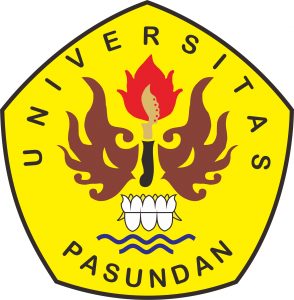 PROGRAM MAGISTER MANAJEMEN FAKULTAS PASCASARJANAUNIVERSITAS PASUNDANBANDUNG2020